Α Ν Α Κ Ο Ι Ν Ω Σ Η Από την υπηρεσία ύδρευσης του Δήμου Λευκάδας, σας ενημερώνουμε ότι αύριο  30/5/2023  ημέρα Τρίτη, ενδεχομένως να υπάρξει διακοπή νερού στην περιοχή Περιγιαλίου Λευκάδας,  από τις 9:00 - 12:00 ,λόγω εκτέλεσης έργου στο δίκτυο ύδρευσης.							ΕΛΛΗΝΙΚΗ ΔΗΜΟΚΡΑΤΙΑ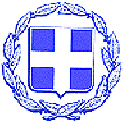 ΝΟΜΟΣ ΛΕΥΚΑΔΑΣΔΗΜΟΣ ΛΕΥΚΑΔΑΣΔΝΣΗ ΤΕΧΝΙΚΩΝ ΥΠΗΡΕΣΙΩΝΤΜΗΜΑ ΥΔΡΕΥΣΗΣ & ΑΠΟΧΕΤΕΥΣΗΣΛευκάδα   29-5-2023